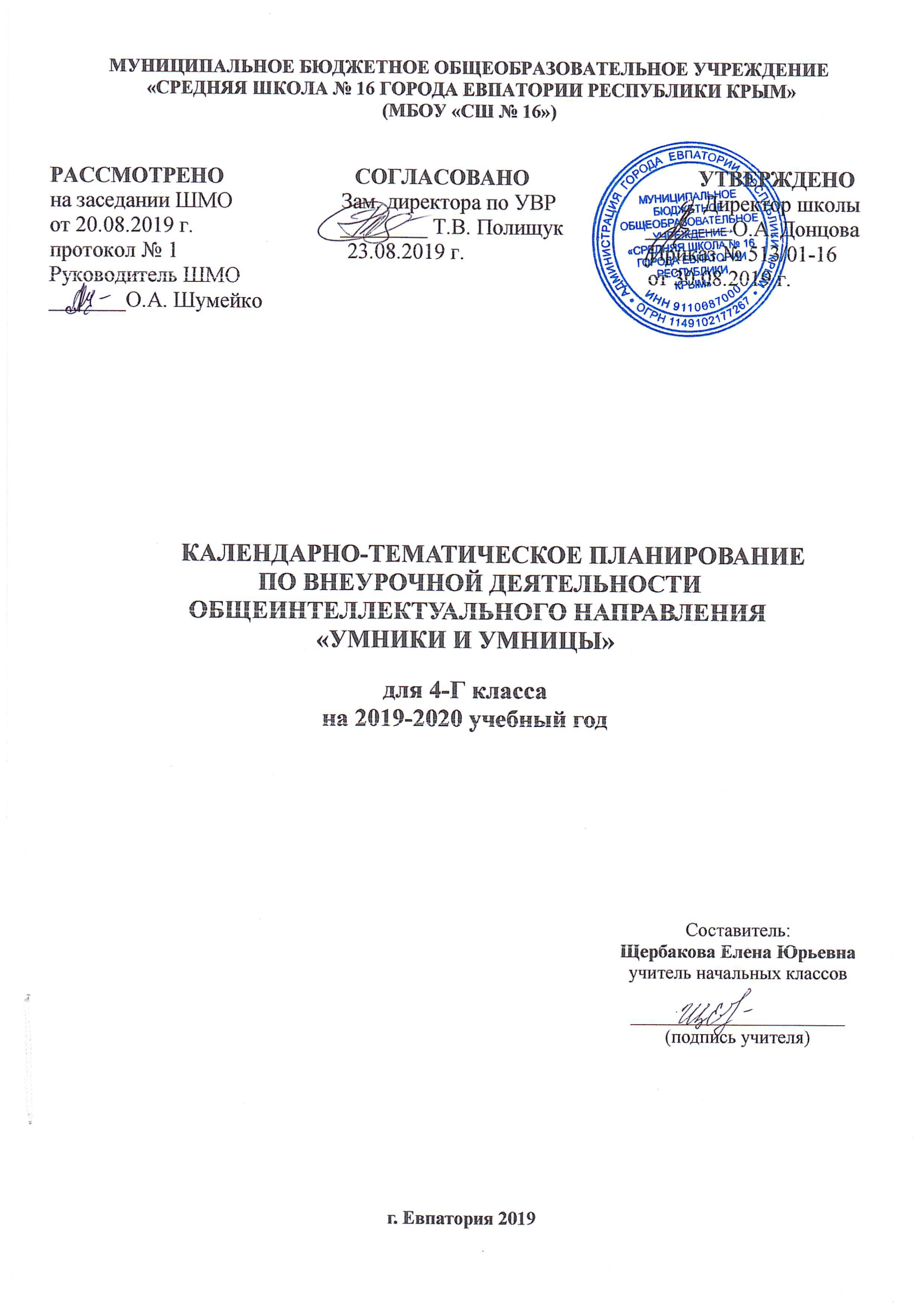 № п/п№ п/пДатаДатаТема занятияпланфактпланфактТема занятия1.06.09Выявление уровня развития внимания, восприятия. 2.06.09Выявление уровня развития воображения, памяти и мышления.3.13.09Развитие концентрации внимания. Совершенствование мыслительных операций. 4.13.09Развитие умения решать нестандартные задачи.5.20.09Совершенствование мыслительных операций. 6.20.09Тренировка внимания. Развитие умения решать нестандартные задачи.7.27.09Тренировка слуховой памяти. Совершенствование мыслительных операций.  8.27.09Развитие умения решать нестандартные задачи.9.04.10Тренировка зрительной памяти. Развитие умения решать нестандартные задачи.10.04.10Совершенствование мыслительных операций.11.11.10Развитие логического мышления. Обучение поиску закономерностей. 12.11.10Развитие умения решать нестандартные задачи.13.18.10Совершенствование воображения. Развитие наглядно-образного мышления. 14.18.10Ребусы. Задание по перекладыванию спичек.15.25.10Развитие быстроты реакции. Совершенствование мыслительных операций. 16.25.10Развитие умения решать нестандартные задачи.17.08.11Развитие концентрации внимания.18.08.11Совершенствование мыслительных операций. Развитие умения решать нестандартные задачи.19.15.11Тренировка внимания. Совершенствование мыслительных операций. 20.15.11Развитие умения решать нестандартные задачи.21.22.11Тренировка слуховой памяти Развитие умения решать нестандартные задачи.22.22.11.Совершенствование мыслительных операций.26.29.11Тренировка зрительной памяти. Совершенствование мыслительных операций. 27.29.11Развитие умения решать нестандартные задачи.28.06.12Развитие логического мышления. Развитие умения решать нестандартные задачи.29.06.12Обучение поиску закономерностей.30.13.12Совершенствование воображения. Развитие наглядно-образного мышления. 31.13.12Ребусы. Задание по перекладыванию спичек.32.20.12Развитие быстроты реакции. Совершенствование мыслительных операций.33.20.12 Развитие умения решать нестандартные задачи34.27.12Развитие концентрации внимания. Развитие умения решать нестандартные задачи.35.27.12Совершенствование мыслительных операций.36Тренировка внимания. Совершенствование мыслительных операций. 37.Развитие умения решать нестандартные задачи.38.Совершенствование мыслительных операций. Развитие умения решать нестандартные задачи.39.Тренировка слуховой памяти.40.Тренировка зрительной памяти. Совершенствование мыслительных операций. 41.Развитие умения решать нестандартные задачи.42.Развитие логического мышления. Развитие умения решать нестандартные задачи43.Обучение поиску закономерностей.44.Совершенствование воображения. Развитие наглядно-образного мышления. 45.Ребусы. Задание по перекладыванию спичек.46.Развитие быстроты реакции. Совершенствование мыслительных операций. 47.Развитие умения решать нестандартные задачи.48.Совершенствование мыслительных операций. Развитие умения решать нестандартные задачи.49.Тренировка концентрации внимания.50.Тренировка внимания. Совершенствование мыслительных операций. 51.Развитие умения решать нестандартные задачи.52.Тренировка слуховой памяти. Развитие умения решать нестандартные задачи53.Совершенствование мыслительных операций.54.Тренировка зрительной памяти. Совершенствование мыслительных операций. 55.Развитие умения решать нестандартные задачи.56.Обучение поиску закономерностей. Развитие умения решать нестандартные задачи.57.Развитие логического мышления.58.Совершенствование воображения. Развитие наглядно-образного мышления. 59.Ребусы. Задания по перекладыванию спичек.60.Развитие быстроты реакции, мышления. Совершенствование мыслительных операций. 61.Развитие умения решать нестандартные задачи62.Тренировка концентрации внимания. Совершенствование мыслительных операций. 63.Развитие умения решать нестандартные задачи.64.Выявление уровня развития внимания, восприятия, воображения, памяти и мышления на конец учебного года.